ИНСТРУКЦИЯ   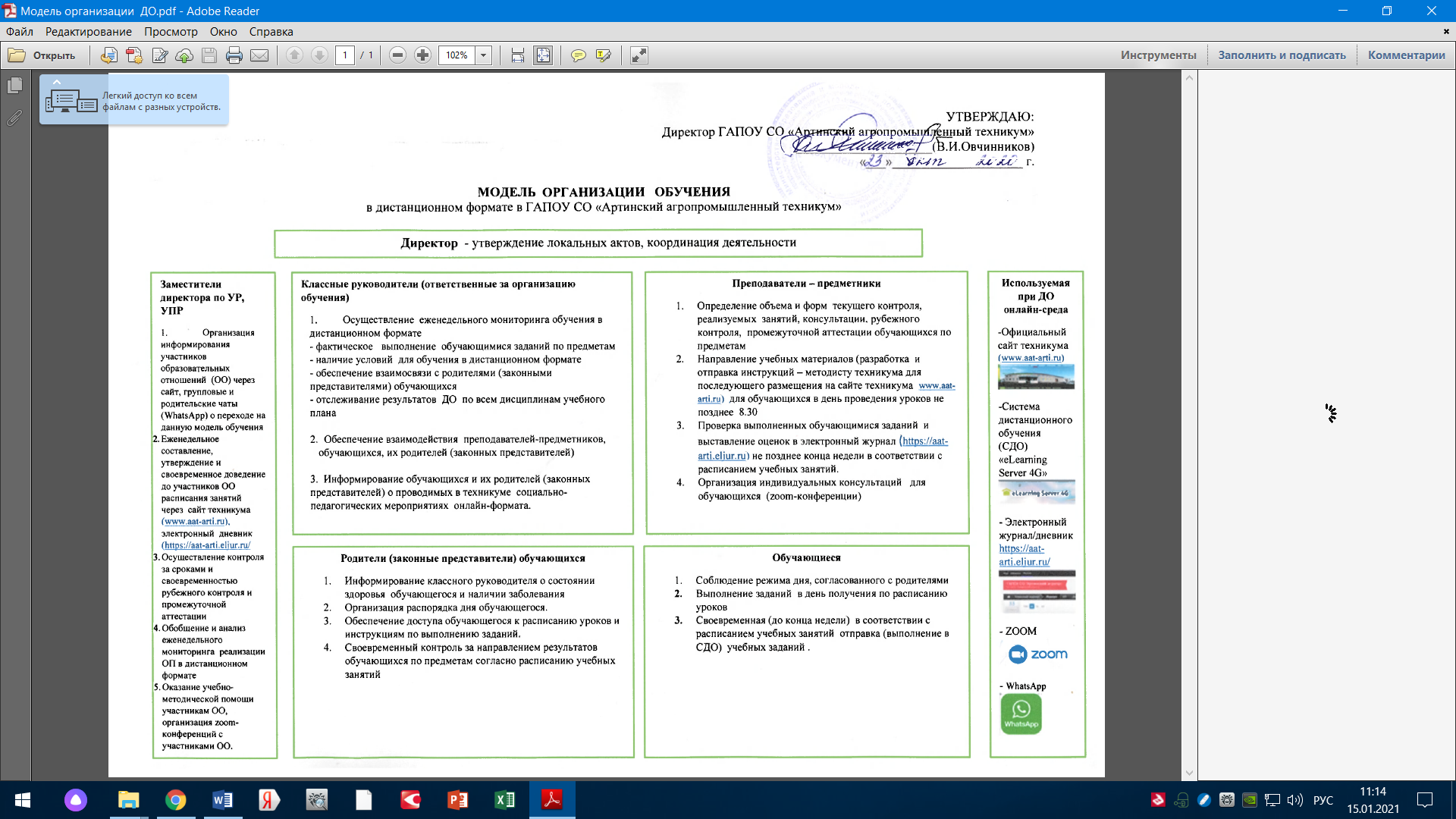 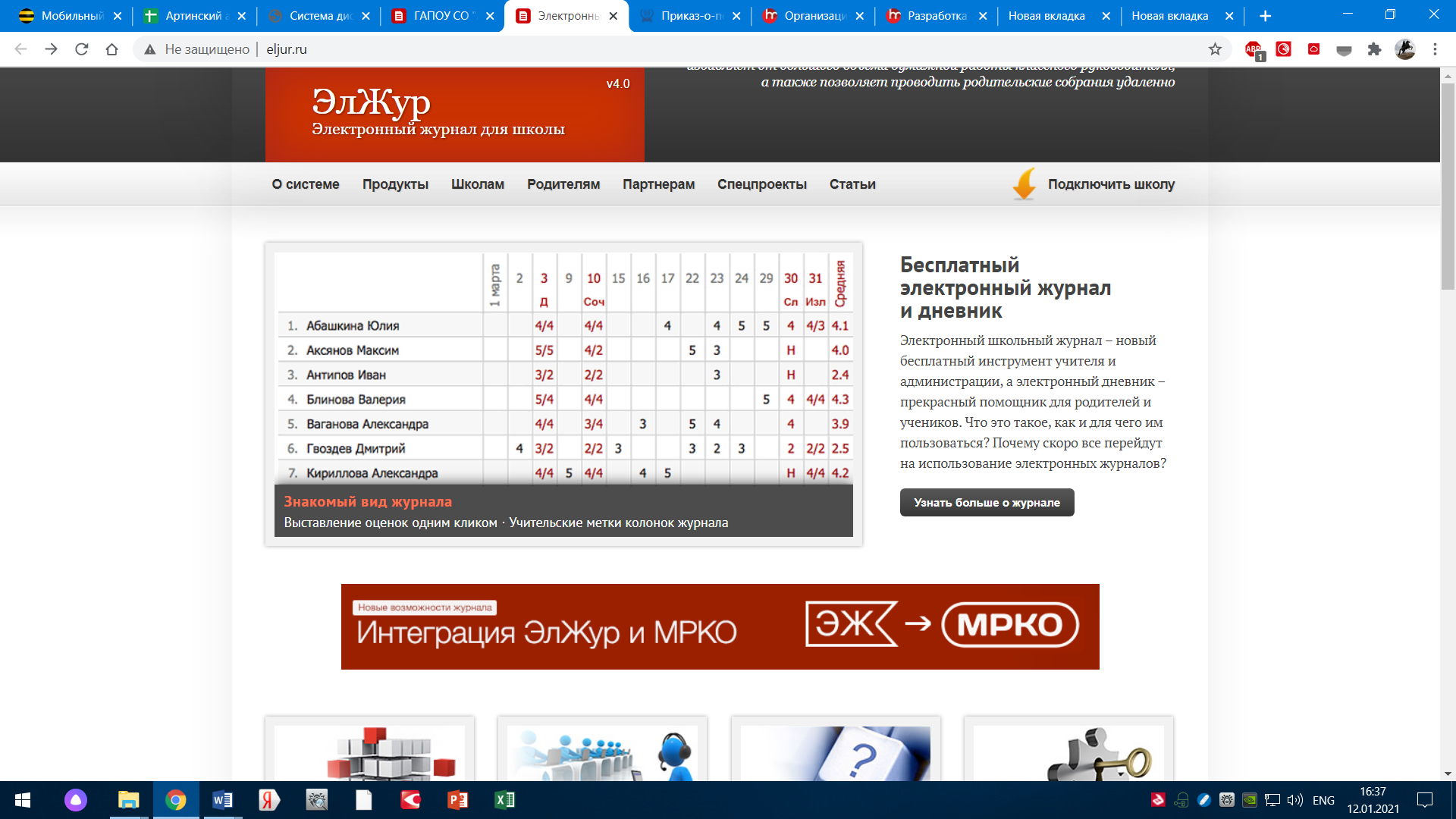 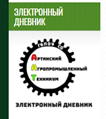 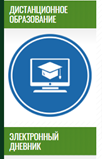 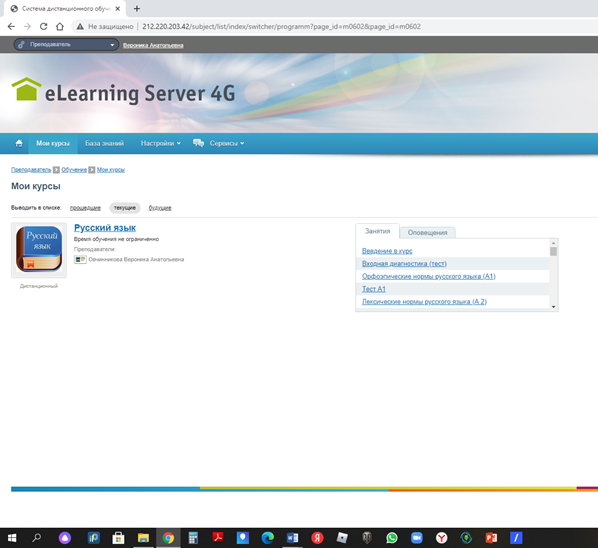 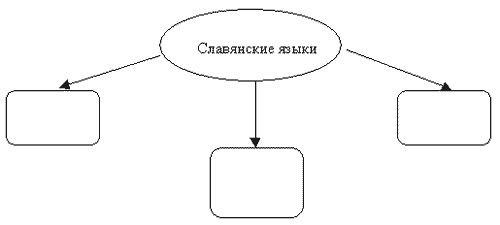 